Предмет «Чтение и развитие речи»Класс: 3-«Б», вариант 1.2Учитель Шкурко Нина Владимировна, контактный телефон 8-918-793-72-90Задания на период: с 12.05.2020г. по 15.05.2020г.Тема: рассказ «Печенье» по В. Осеевой .Стр.591. Открой учебник на странице 59.2. Прочитай весь рассказ (страницы 59-60).3. Запиши в тетради число, тему и письменно ответь навопросы:- Как называется рассказ?- Кто автор рассказа?- О ком этот рассказ?- О чём этот рассказ?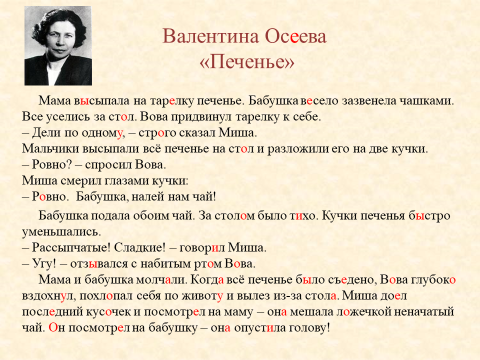 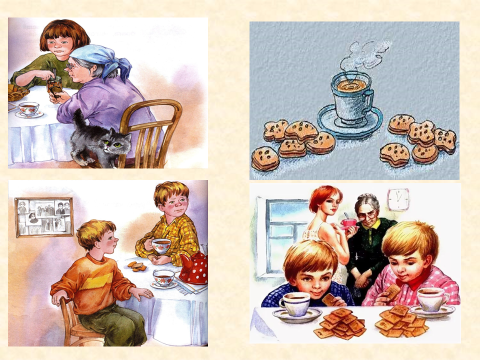 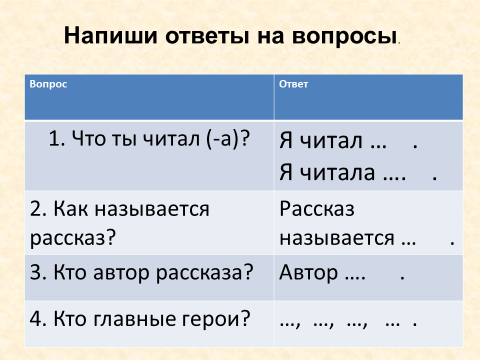 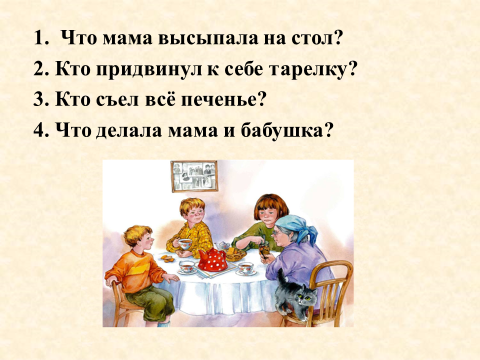 Ваши работы надо отправить учителю в чат WhatsApp по номеру телефона классного руководителя.